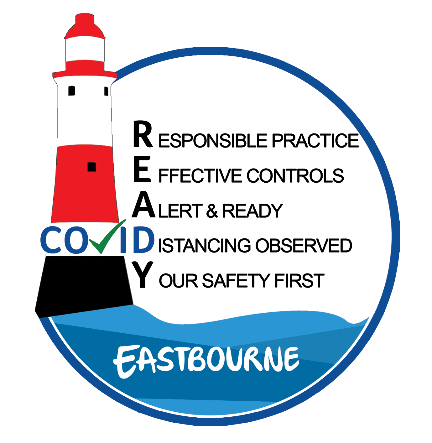 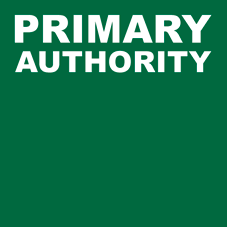 COVID READY is part funded by the European Regional Development Fund via the Reopening High Streets Safely Fund 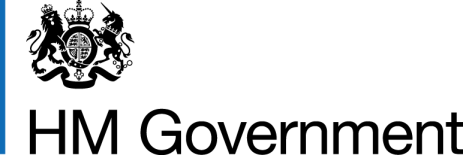 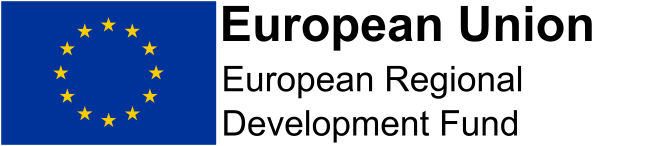 Hospitality Sector:RESTAURANT DINE-INAssessment DetailsAssessment DetailsAssessment DetailsAssessment DetailsAssessment DetailsAssessment DetailsAssessment DetailsAssessment DetailsAssessment DetailsAssessment DetailsAssessment DetailsAssessment DetailsAssessment DetailsAssessment DetailsAssessment DetailsAssessment DetailsMembership Organisation:Membership Organisation:Membership Organisation:Date:Date:Date:Business Name:Business Name:Business Name:Address:Address:Address:Post Code:Post Code:Post Code:Insurance Certificate:Insurance Certificate:Gas Safety Certificate:Gas Safety Certificate:Fire Risk Assessment:Fire Risk Assessment:Fire Risk Assessment:CO Detectors:CO Detectors:CO Detectors:Completion Guide:Completion Guide:Completion Guide:Completion Guide:Completion Guide:Completion Guide:Completion Guide:Completion Guide:Completion Guide:Completion Guide:Completion Guide:Completion Guide:Completion Guide:Completion Guide:Completion Guide:Completion Guide:The example below demonstrates how this Risk Assessment works. Give the Severity (S) and Likelihood (L) a score based on the table below.  Multiply (S) by (L) to create a risk score (R). 
Score each job hazard rather than each control measure.The example below demonstrates how this Risk Assessment works. Give the Severity (S) and Likelihood (L) a score based on the table below.  Multiply (S) by (L) to create a risk score (R). 
Score each job hazard rather than each control measure.The example below demonstrates how this Risk Assessment works. Give the Severity (S) and Likelihood (L) a score based on the table below.  Multiply (S) by (L) to create a risk score (R). 
Score each job hazard rather than each control measure.The example below demonstrates how this Risk Assessment works. Give the Severity (S) and Likelihood (L) a score based on the table below.  Multiply (S) by (L) to create a risk score (R). 
Score each job hazard rather than each control measure.The example below demonstrates how this Risk Assessment works. Give the Severity (S) and Likelihood (L) a score based on the table below.  Multiply (S) by (L) to create a risk score (R). 
Score each job hazard rather than each control measure.The example below demonstrates how this Risk Assessment works. Give the Severity (S) and Likelihood (L) a score based on the table below.  Multiply (S) by (L) to create a risk score (R). 
Score each job hazard rather than each control measure.The example below demonstrates how this Risk Assessment works. Give the Severity (S) and Likelihood (L) a score based on the table below.  Multiply (S) by (L) to create a risk score (R). 
Score each job hazard rather than each control measure.The example below demonstrates how this Risk Assessment works. Give the Severity (S) and Likelihood (L) a score based on the table below.  Multiply (S) by (L) to create a risk score (R). 
Score each job hazard rather than each control measure.The example below demonstrates how this Risk Assessment works. Give the Severity (S) and Likelihood (L) a score based on the table below.  Multiply (S) by (L) to create a risk score (R). 
Score each job hazard rather than each control measure.The example below demonstrates how this Risk Assessment works. Give the Severity (S) and Likelihood (L) a score based on the table below.  Multiply (S) by (L) to create a risk score (R). 
Score each job hazard rather than each control measure.The example below demonstrates how this Risk Assessment works. Give the Severity (S) and Likelihood (L) a score based on the table below.  Multiply (S) by (L) to create a risk score (R). 
Score each job hazard rather than each control measure.The example below demonstrates how this Risk Assessment works. Give the Severity (S) and Likelihood (L) a score based on the table below.  Multiply (S) by (L) to create a risk score (R). 
Score each job hazard rather than each control measure.The example below demonstrates how this Risk Assessment works. Give the Severity (S) and Likelihood (L) a score based on the table below.  Multiply (S) by (L) to create a risk score (R). 
Score each job hazard rather than each control measure.The example below demonstrates how this Risk Assessment works. Give the Severity (S) and Likelihood (L) a score based on the table below.  Multiply (S) by (L) to create a risk score (R). 
Score each job hazard rather than each control measure.The example below demonstrates how this Risk Assessment works. Give the Severity (S) and Likelihood (L) a score based on the table below.  Multiply (S) by (L) to create a risk score (R). 
Score each job hazard rather than each control measure.The example below demonstrates how this Risk Assessment works. Give the Severity (S) and Likelihood (L) a score based on the table below.  Multiply (S) by (L) to create a risk score (R). 
Score each job hazard rather than each control measure.The figures will give a risk score between 
0 and 36:0-10 low risk (Green)11-20 medium risk (Amber)21-36 high risk (Red)The figures will give a risk score between 
0 and 36:0-10 low risk (Green)11-20 medium risk (Amber)21-36 high risk (Red)0-10GreenLow RiskGreenLow Risk11-2011-20AmberMedium RiskAmberMedium RiskAmberMedium RiskAmberMedium Risk21-3621-36RedHigh RiskRedHigh RiskRedHigh RiskFocus should be placed on any high-risk areas and where risk can be mitigated.Focus should be placed on any high-risk areas and where risk can be mitigated.Focus should be placed on any high-risk areas and where risk can be mitigated.Focus should be placed on any high-risk areas and where risk can be mitigated.Focus should be placed on any high-risk areas and where risk can be mitigated.Focus should be placed on any high-risk areas and where risk can be mitigated.Focus should be placed on any high-risk areas and where risk can be mitigated.Focus should be placed on any high-risk areas and where risk can be mitigated.Focus should be placed on any high-risk areas and where risk can be mitigated.Focus should be placed on any high-risk areas and where risk can be mitigated.Focus should be placed on any high-risk areas and where risk can be mitigated.Focus should be placed on any high-risk areas and where risk can be mitigated.Focus should be placed on any high-risk areas and where risk can be mitigated.Focus should be placed on any high-risk areas and where risk can be mitigated.Focus should be placed on any high-risk areas and where risk can be mitigated.Focus should be placed on any high-risk areas and where risk can be mitigated.Job Hazard Exposure / Detailed HazardPossible Harm 
and EffectsPossible Harm 
and EffectsPossible Harm 
and EffectsExisting 
Control MeasuresExisting 
Control MeasuresExisting 
Control MeasuresExisting 
Control MeasuresRecommended Controls / Information 
(In Priority Order)Recommended Controls / Information 
(In Priority Order)Recommended Controls / Information 
(In Priority Order)Recommended Controls / Information 
(In Priority Order)SSLREXAMPLEPerson to person contact while ordering / collecting / delivering food / drinks during COVID 19 pandemicBecoming infected with COVID-19 and further spread the infectionBecoming infected with COVID-19 and further spread the infectionBecoming infected with COVID-19 and further spread the infectionEncouraging single use menus for ordering Encouraging single use menus for ordering Encouraging single use menus for ordering Encouraging single use menus for ordering Disposable after single useDisposable after single useDisposable after single useDisposable after single use4428Job Hazard Exposure / Detailed HazardPossible Harm 
and EffectsExisting Control Measures/Action /By whomExisting Control Measures/Action /By whomExisting Control Measures/Action /By whomRecommended Controls / Information 
(In Priority Order)SLRPoint of EntryPerson to person contactBecoming infected with COVID-19 and further spread the infection StaffStaggering arrivals Covid-19 Specific Training - documentedRelevant PPE provision Minimising mixed teams – form ‘work bubbles’Fit for Work questionnaire documentedDistanced WorkstationsGuestsStaggered & time-sensitive booking slots (i.e. 1.5hr)Queuing maintains social distancing @ 2mOnline or telephone booking procedureSocial Distancing MeasuresPerson to person contactBecoming infected with COVID-19 and further spread the infection StaffAllocated separate workstationsCovid-19 Specific Training - documentedGuestsStaggering booking slotsPosters with guidelinesTable dividers - planters2m from seat to seat on next tableRemove un-used tables Time-controlled slots of 1.5hrsFloor markings for guidanceOne-way system if possibleCard payment only where possibleJob Hazard Exposure / Detailed HazardPossible Harm 
and EffectsExisting Control Measures/Action /By whomExisting Control Measures/Action /By whomExisting Control Measures/Action /By whomRecommended Controls / Information 
(In Priority Order)SLRUsed tables/surfaces/workstationsBecoming infected with COVID-19 and further spread the infection Disinfecting all surfaces more often & robust cleaning schedule in place.Disinfecting tables & chairs after each use.Additional disinfection of tables/chairs after each use.Use of disposable menus.Disinfecting kitchen stations.Documented WC Cleaning.Returned dirty crockery/glassware to be handled separately and washed at over 60 degrees – no food handlers to handle ‘used’ items.StaffTraining provided and documented.Frequent hand washing, best practice.GuestsPosters and Hand Washing recommendedJob Hazard Exposure / Detailed HazardPossible Harm 
and EffectsExisting Control Measures/Action /By whomExisting Control Measures/Action /By whomExisting Control Measures/Action /By whomRecommended Controls / Information 
(In Priority Order)SLRTrack & Trace SupportBecoming infected with COVID-19 and further spread the infection StaffFit to work daily assessment, temperature taken on arrival.Training Provided.GuestsData gathering with each lead guest taken at booking or when entering restaurant.Contact tracing procedures actioned and retained for minimum 21 days.Deliveries In/OutBecoming infected with COVID-19 and further spread the infectionCheck with all your external delivery companies what their updated social distancing procedures are and how does that affect your business. Trained staff only to receive goods in, in appropriate PPE Less deliveries/ different time of deliveries.